REKLAMACE – formulář pro reklamaci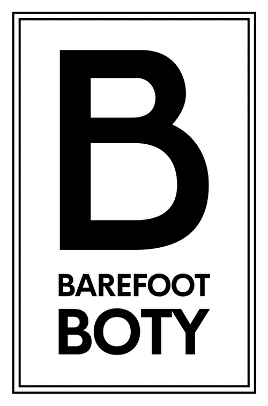 Jméno a příjmení:E-mail:Kontaktní telefon:				Číslo objednávky:				        Dne: Já, ……………………………………………………, reklamuji níže uvedené zboží a zároveň žádám o vystavení potvrzení o uplatnění reklamace s uvedením, kdy jsem toto právo uplatnil(a), co je obsahem reklamace, jaký způsob vyřízení reklamace požaduji, spolu s uvedením mých kontaktních údajů pro účely poskytnutí informace o vyřízení reklamace.Popis: ………………………………………………………………………………………………………………………………………………………………………………………………………………………………………………………………………………………………………………………Reklamaci navrhuji vyřešit: ………………………………………….……………………………………Podpis: ………………………………………. Dne ………………………………………………...Reklamace se řídí podle Všeobecných obchodních podmínek a Reklamačního řádu, které naleznete na https://www.barefootboty.cz/obchodni-podminky/------------------------------------------------------------------------------------------------------------------------------------------------Adresa pro vrácení zboží: Barefoot boty s.r.o., Pod Harfou 981/25, 190 00 Praha 9Pro potřeby e-shopuReklamace byla doručena dne: Potvrzení o přijetí reklamace odesláno dne:Způsob vyřešení:Kontakty: obchod@barefootboty.cz, telefonní číslo +420 604 674 646Specifikace zboží – položka VelikostPočet kusůCena s DPH